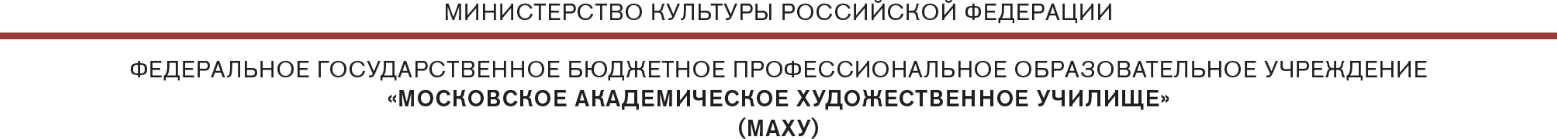 СПИСКИ СЛУШАТЕЛЕЙ ПОДГОТОВИТЕЛЬНЫХ КУРСОВ 2018-2019 учебный годГРУППЫГРУППЫГРУППЫГРУППЫГРУППЫГРУППЫГРУППЫГРУППЫГРУППЫГРУППЫД-1Д-1Д-2Д-2Д-3Д-3Д-4Д-4Д-5Д-5№Фамилия И.О.№Фамилия И.О.№Фамилия И.О.№Фамилия И.О.№Фамилия И.О.1Давтян К.А. 1Горьковей Б.Д. 1Батурина В.П.1Грубер А.М.1Абдулина В.Р.2Константинова А.М.2Киричёк М.О.2Белякова А.В.2Жмурина В.С.2Еричева Д.М.3Мухина О.П.3Коновалова В.В.3Виноградова Е.А.3Политова В.О.3Катаева Е.А.4Новикова Н.В.4Костючек А.А.4Глущенко В.Ю.4Соколова М.С.4Кильчевская М.И. 5Пимкина А.А.5Култашева А.А.5Дмитриева Е.С.5Сухова В.В.5Костюкова Т.В.6Седунов Д.О.6Кучук А.А.6Ермоленко Ф.Е6Усанова П.С.6Круковская Д.И.7Серегина А.Д.7Лисова В.А.7Жукова А.Д.7Хрулина А.А.7Мосейчук Т.С.8Угурчиева М.М. 8Лучина М.А.8Логашина К.В. 8Чигрина А.С.8Рогожина М.Р.9Хубиева Я.К. 9Мамонтова а А.А.9Мещерякова Я.Е.9Шаталова П.Е. 9Смородинская Д.Г.10Шоша А.А. 10Терентьева А.А.10Московчук И.О.10Соколова В.Д.11Рабцевич М.А.Ж-1Ж-1Ж-2Ж-2Ж-3Ж-3Ж-4Ж-4С-1С-1№Фамилия И.О.№Фамилия И.О.№Фамилия И.О.№Фамилия И.О.№Фамилия И.О.1Макеева Т.О. 1Васильева В.М.1Губарькова Э.О.1Алесин Е.А.1Александрова А.И.2Мацук Е.Д.2Котова Ю.О.2Дорожкина А.В.2Воробьева А.Г.2Дембеле С.М.3Митяева М.С.3Круглова В.В.3Калебина С.А.3Голубейко О.А.3Закирова К.А.4Позднякова М.Д.4Курчанова В.Д. 4Ковалевская А.Т.4Гребенщикова П.Д.4Костюкова А.А.5Пылова А.П.5Кусткова Е.В.5Макарова Е.О.5Заглодина Д.В.5Курач Д.И.6Расулова А.Р.6Лысенко С.А.6Митина М.В.6Ивушкина М.В.6Лысенко С.А.7Склярова А.Т.7Матюшенко С.Г.7Ратникова Е.Ю.7Максимова М.В.7Семенова Е.А.8Стаценко А.С.8Некрасова А.И.8Романова О.А. 8Мелиоранская О.А.8Солодовникова Д.А.9Черепанова В.И.9Рудакова Н.С.9Устименко С.А.9Романенко С.Н.9Фомина Д.А.10Чуликова Н.А.10Фомина М.А.10Фетисова Д.В.10Скворцова В.Д.11Шульга С.А.11Шкред Л.О.11Чеботова Ю.П.11Тимохова А.Д.